Муниципальное бюджетное дошкольное образовательное учреждениеПетрозаводского городского округа"Детский сад общеразвивающего вида с приоритетным осуществлением деятельности по художественно-эстетическому развитию детей № 61"Золотой ключик"Для вас, родители!Что такое кризис 3-х лет? 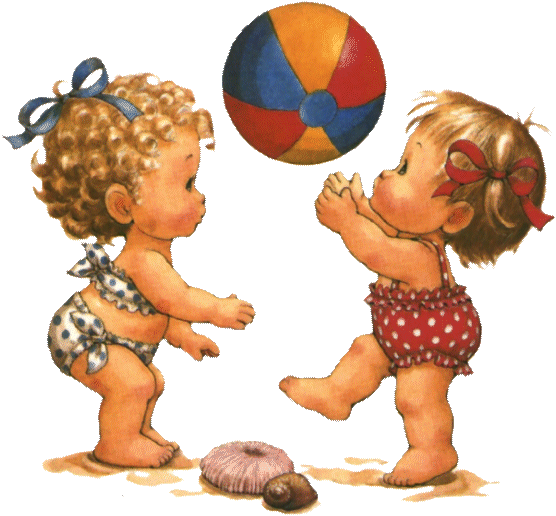 Составил: педагог-психолог Радько Е.А.Петрозаводск, 2015Кризис 3-х летНа третьем году жизни у детей обычно проявляется кризис, который выражается в упрямстве, «скандальном» поведении и негативном отношении к взрослым.Самая популярная фраза в этом возрасте «Я сам!!!»Это необходимый для развития кризис. Так или иначе все дети проходят через него. Кризис 3-х лет – это важный этап в становлении психического развития ребенка.Кризис может быть ярко выражен, так и слабо, но он обязательно должен наступить.Первые признаки кризиса нередко можно заметить уже в 1,5 года, а пик его приходится на возраст около трех лет (2,5-3,5 года)Важно знать…Развитие самосознания и выделения образа «Я» стимулируют развитие личности и индивидуальности.Малыш начинает четко осознавать, кто он и какой он.Внутренний мир ребенка начинается наполняться противоречиями: он стремится к самостоятельности и в то же время не может справиться с задачей без помощи взрослого, он любит близких, они для него очень значимы, но на ограничение свободы он проявляет негативные реакции.Основные симптомы кризиса 3-х летНегативизм – реакция не на содержание взрослых, а на то, что оно идет от взрослых. Сьремление сделать наоборот, даже вопреки собственному желанию.Упрямство. Ребенок настаивает на чем-то не по потому, что хочет, а потому, что он этого потребовал, он связан своим первоначальным решением.Строптивость. Она безлична, направлена против норм воспитания, образа жизни, который сложился до трех лет.Своеволие. Стремится все делать сам Протест-бум. Ребенок в состоянии войны и конфликта с окружающим.Симптом обесценивание проявляется в том, что ребенок начинает ругаться, дразнить и обзывать родителей.Деспотизм. Ребенок заставляет родителей делать все, что он требует. По отношению к младшим сестрам и братьям деспотизм проявляется как ревность. Как усугубить ситуацию или вредные советы родителямНастаивайте на своём, вы же правы!Сломите детское упрямство (тогда у ребёнка либо будет заниженная самооценка, либо он перестанет слышать ваши замечания)Не давайте ему ничего делать самостоятельно (он же ещё маленький и глупый)!Покажите ребёнку, что его мнение никто в расчёт не берётПостоянно ругайтеВыполняйте эти вредные советы и тогда у ребёнка довольно быстро возникнут невротические симптомы. Ребёнок вырастит безвольным и малоинициативным (либо упрямым и жестоким).Что делать родителям, чтобы помочь ребенкуПозвольте малышу быть самостоятельным. Не вмешивайтесь (по возможности) в дела ребенка, если он не проситПомните, что ребенок как бы испытывает Ваш характер, проверяя по несколько раз в день – действительно ли то, что было запрещено утром, запретят вечером. Проявите твердость.Помните, что ребенок многие слова и поступки повторяет за Вами, поэтому следите за собойПри вспышках упрямства, гнева попробуйте отвлечь малыша на что-нибудь нейтральное. Когда ребенок злится, у него истерика, бесполезно объяснить, что так делать нехорошо, отложите это до тех пор, пока малыш успокоится. Пока же можно взять его за руку и увести в спокойное людное место.Используйте игру для сглаживания кризисных вспышек. Обыграть можно многое: кормление, поездку в машине, умывание, одевание и т.д.Для благополучного развития ребенка желательно подчеркивать, какой он уже большой, не «сюсюкаться», не стараться все сделать за малыша. Разговаривайте с ним, как с равным, как с человеком, мнение которого Вам интересноЛюбите ребенка и показывайте ему, что он Вам дорог даже заплаканный, упрямый, капризный.